           Somerset County Health Department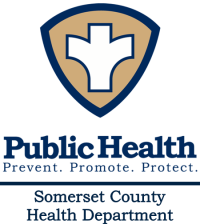          8928 Sign Post Road, Suite 2, Westover, Maryland 21871    443.523.1700  Fax 410.651.5680  TDD 1-800-735-2258            Health Officer Lori Brewster, MS, APRN/BC, LCADCFOOD ESTABLISHMENT PLAN REVIEW APPLICATIONPLAN REVIEW FEE: $250_______ NEW     _______REMODELDate: ___________________Name of Establishment: __________________________________________________Type of Service (check): Full Service ____ Take Out ____ Caterer ____ Mobile Vendor ____ Other ____Facility Address: ________________________________________________________Facility Phone: _________________________________________________________Name of Owner: _______________________________________________________Mailing Address: _______________________________________________________Contact Person: _______________________________________________________Projected Date for Start of Project: ________________________________________Projected Date for Completion of Project: __________________________________Please enclose the following documents:____ Proposed Menu____ Manufacturer Specification Sheets for each piece of equipment shown on the plan____ Plan drawn to scale of food establishment showing location of equipment, plumbing, and mechanical ventilation____ Equipment ScheduleSignature(s) __________________________________________________________________Date: __________________________